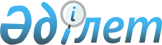 О признании утратившим силу постановления акимата Алматинской области от 26 августа 2015 года № 391 "Об утверждении регламента государственной услуги "Учет иностранных периодических печатных изданий, распространяемых на территории Алматинской области"Постановление акимата Алматинской области от 28 сентября 2018 года № 451. Зарегистрировано Департаментом юстиции Алматинской области 19 ноября 2018 года № 4867
      В соответствии со статьей 27 Закона Республики Казахстан от 6 апреля 2016 года "О правовых актах", акимат Алматинской области ПОСТАНОВЛЯЕТ: 
      1. Признать утратившим силу постановление акимата Алматинской области "Об утверждении регламента государственной услуги "Учет иностранных периодических печатных изданий, распространяемых на территории Алматинской области" от 26 августа 2015 года № 391 (зарегистрирован в Реестре государственной регистрации нормативных правовых актов № 3465, опубликован 3 ноября 2015 года в информационно-правовой системе "Әділет").
      2. Государственному учреждению "Управление внутренней политики Алматинской области" в установленном законодательством Республики Казахстан порядке обеспечить:
      1) государственную регистрацию настоящего постановления в департаменте юстиции Алматинской области;
      2) в течение десяти календарных дней со дня государственной регистрации настоящего постановления направление его копии в бумажном и электронном виде на казахском и русском языках в Республиканское государственное предприятие на праве хозяйственного ведения "Республиканский центр правовой информации" для официального опубликования и включения в Эталонный контрольный банк нормативных правовых актов Республики Казахстан;
      3) размещение настоящего постановления на интернет-ресурсе акимата Алматинской области после его официального опубликования;
      4) в течение десяти рабочих дней после государственной регистрации настоящего постановления представление в государственно-правовой отдел аппарата акима Алматинской области сведений об исполнении мероприятий, предусмотренных подпунктами 1), 2) и 3) настоящего пункта.
      3. Контроль за исполнением настоящего постановления возложить на заместителя акима Алматинской области А. Абдуалиева.
      4. Настоящее постановление вступает в силу со дня государственной регистрации в органах юстиции и вводится в действие по истечении десяти календарных дней после дня его первого официального опубликования.
					© 2012. РГП на ПХВ «Институт законодательства и правовой информации Республики Казахстан» Министерства юстиции Республики Казахстан
				
      Аким Алматинской области

А. Баталов
